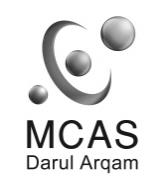 MCAS BURSARY APPLICATION 2020For Official Use:APPLICATION REQUIREMENTSAPPLICATION REQUIREMENTSEligibilityMuslim,In financial difficulty,Singaporean / Permanent Resident,Minimum GCE “O/A” Level or its equivalent,Have been accepted by the tertiary institution as of April 2020,Priority will be given to Muslim Converts and/or their children.Field of studyAny tertiary course or its equivalent field of study, which in the discretion of the committee will be beneficial to Muslim Converts’ Association of Singapore (MCAS) and the Muslim community. RecommendationVolunteer with MCAS. INSTRUCTIONSINSTRUCTIONSThere is a total of 9 pages to this Bursary Application Form.  Complete ALL sections of this form.  We recommend that this application form is completed via Microsoft Word and ONLY SUBMIT A PDF FORMAT of this form to us.This form must be completed by the applicant.Incomplete applications WILL BE REJECTED.All communications will be done through email and/or telephone.Applications without a valid email address and contact number WILL BE REJECTED.Closing date of submission is on Sunday, 31st of May 2020.You must submit your completed application form together with the accompanying documents via email:Email to:	Bursary@mcas.sgPlease take note that personal information shared will be kept confidential and subject to the PDPA clause stated on page 9 of this form.For enquiries, please email us at Bursary@mcas.sgThere is a total of 9 pages to this Bursary Application Form.  Complete ALL sections of this form.  We recommend that this application form is completed via Microsoft Word and ONLY SUBMIT A PDF FORMAT of this form to us.This form must be completed by the applicant.Incomplete applications WILL BE REJECTED.All communications will be done through email and/or telephone.Applications without a valid email address and contact number WILL BE REJECTED.Closing date of submission is on Sunday, 31st of May 2020.You must submit your completed application form together with the accompanying documents via email:Email to:	Bursary@mcas.sgPlease take note that personal information shared will be kept confidential and subject to the PDPA clause stated on page 9 of this form.For enquiries, please email us at Bursary@mcas.sgDOCUMENTS TO SUBMITDOCUMENTS TO SUBMITPlease scan and submit the following documents via email.Ensure that the documents are in pdf format and that the upload size do not exceed 15MB.Please scan and submit the following documents via email.Ensure that the documents are in pdf format and that the upload size do not exceed 15MB.MCAS BURSARY APPLICATION 2020MCAS BURSARY APPLICATION 2020Name:Last 4 alphanumeric characters of NRIC (including alphabet) Eg. S****123XAPPLICANT'S PERSONAL DETAILSAPPLICANT'S PERSONAL DETAILSAPPLICANT'S PERSONAL DETAILSAPPLICANT'S PERSONAL DETAILSAPPLICANT'S PERSONAL DETAILSAPPLICANT'S PERSONAL DETAILSNAME (as in NRIC)NAME (as in NRIC)NRIC NO.DATE OF BIRTHDATE OF BIRTHNATIONALITYGENDERGENDERRACEMARITAL STATUSMARITAL STATUSTYPE OF RESIDENCETYPE OF RESIDENCEOWNERSHIP OF RESIDENCERESIDENTIAL ADDRESSRESIDENTIAL ADDRESSBlockStreet NameUnit No.Unit No.Unit No.-Building NamePostal CodePostal CodePostal CodeRESIDENTIAL NO.RESIDENTIAL NO.MOBILE NO.EMAIL ADDRESSEMAIL ADDRESSMUSLIM BYMUSLIM BYBorn MuslimBorn MuslimBorn MuslimBorn MuslimBorn MuslimConvertConvertConvertConvertConvertConvertConvertConvertDate of ConversionChild of ConvertChild of ConvertChild of ConvertChild of ConvertChild of ConvertChild of ConvertChild of ConvertChild of ConvertDate of Parent's ConversionMEMBER OF MCAS?MEMBER OF MCAS?Membership Expiry CURRENT OCCUPATIONCURRENT OCCUPATIONEMPLOYMENT TYPECURRENT OCCUPATIONCURRENT OCCUPATIONCURRENT OCCUPATIONCURRENT OCCUPATIONNAME OF EMPLOYERNAME OF EMPLOYERGROSS MONTHLY INCOME (S$)GROSS MONTHLY INCOME (S$)SGD$TOTAL HOUSEHOLD MONTHLY INCOME (S$) SGD$ SGD$ SGD$GROSS MONTHLY INCOME (S$)GROSS MONTHLY INCOME (S$)SGD$TOTAL HOUSEHOLD MONTHLY INCOME (S$) SGD$ SGD$ SGD$GROSS MONTHLY INCOME (S$)GROSS MONTHLY INCOME (S$)SGD$TOTAL HOUSEHOLD MONTHLY INCOME (S$) SGD$ SGD$ SGD$BANK ACCOUNT DETAILSBANK ACCOUNT DETAILSBANK ACCOUNT DETAILSBANK ACCOUNT DETAILSBANK NAMEBANK NAMENAME OF ACCOUNT HOLDERACCOUNT NO.ACCOUNT NO.MCAS BURSARY APPLICATION 2020MCAS BURSARY APPLICATION 2020Name:Last 4 alphanumeric characters of NRIC (including alphabet) Eg. S****123XPARTICULARS OF ALL OTHER FAMILY MEMBERS IN THE SAME HOUSEHOLDPARTICULARS OF ALL OTHER FAMILY MEMBERS IN THE SAME HOUSEHOLDPARTICULARS OF ALL OTHER FAMILY MEMBERS IN THE SAME HOUSEHOLDPARTICULARS OF ALL OTHER FAMILY MEMBERS IN THE SAME HOUSEHOLDPARTICULARS OF ALL OTHER FAMILY MEMBERS IN THE SAME HOUSEHOLDPARTICULARS OF ALL OTHER FAMILY MEMBERS IN THE SAME HOUSEHOLDPARTICULARS OF ALL OTHER FAMILY MEMBERS IN THE SAME HOUSEHOLDPARTICULARS OF ALL OTHER FAMILY MEMBERS IN THE SAME HOUSEHOLDPARTICULARS OF ALL OTHER FAMILY MEMBERS IN THE SAME HOUSEHOLDPARTICULARS OF ALL OTHER FAMILY MEMBERS IN THE SAME HOUSEHOLDPARTICULARS OF ALL OTHER FAMILY MEMBERS IN THE SAME HOUSEHOLDPARTICULARS OF ALL OTHER FAMILY MEMBERS IN THE SAME HOUSEHOLDPARTICULARS OF ALL OTHER FAMILY MEMBERS IN THE SAME HOUSEHOLDPARTICULARS OF ALL OTHER FAMILY MEMBERS IN THE SAME HOUSEHOLDPARTICULARS OF ALL OTHER FAMILY MEMBERS IN THE SAME HOUSEHOLD1NAMENRICDATE OF BIRTHROLE IN FAMILYOCCUPATIONEMPLOYER/SCHOOLGROSS SALARY$2NAMENRICDATE OF BIRTHROLE IN FAMILYOCCUPATIONEMPLOYER/SCHOOLGROSS SALARY$3NAMENRICDATE OF BIRTHROLE IN FAMILYOCCUPATIONEMPLOYER/SCHOOLGROSS SALARY$4NAMENRICDATE OF BIRTHROLE IN FAMILYOCCUPATIONEMPLOYER/SCHOOLGROSS SALARY$5NAMENRICDATE OF BIRTHROLE IN FAMILYOCCUPATIONEMPLOYER/SCHOOLGROSS SALARY$6NAMENRICDATE OF BIRTHROLE IN FAMILYOCCUPATIONEMPLOYER/SCHOOLGROSS SALARY$7NAMENRICDATE OF BIRTHROLE IN FAMILYOCCUPATIONEMPLOYER/SCHOOLGROSS SALARY$MCAS BURSARY APPLICATION 2020MCAS BURSARY APPLICATION 2020Name:Last 4 alphanumeric characters of NRIC (including alphabet) Eg. S****123X8NAMENRICDATE OF BIRTHROLE IN FAMILYOCCUPATIONEMPLOYER/SCHOOLGROSS SALARY$9NAMENRICDATE OF BIRTHROLE IN FAMILYOCCUPATIONEMPLOYER/SCHOOLGROSS SALARY$10NAMENRICDATE OF BIRTHROLE IN FAMILYOCCUPATIONEMPLOYER/SCHOOLGROSS SALARY$ACCEPTED INSTITUTION DETAILSACCEPTED INSTITUTION DETAILSACCEPTED INSTITUTION DETAILSACCEPTED INSTITUTION DETAILSACCEPTED INSTITUTION DETAILSACCEPTED INSTITUTION DETAILSACCEPTED INSTITUTION DETAILSACCEPTED INSTITUTION DETAILSACCEPTED INSTITUTION DETAILSACCEPTED INSTITUTION DETAILSACCEPTED INSTITUTION DETAILSACCEPTED INSTITUTION DETAILSACCEPTED INSTITUTION DETAILSACCEPTED INSTITUTION DETAILSACCEPTED INSTITUTION DETAILSACCEPTED INSTITUTION DETAILSNAME OF INSTITUTIONNAME OF INSTITUTIONCOUNTRY OF STUDYNAME OF INSTITUTIONNAME OF INSTITUTIONNAME OF INSTITUTIONNAME OF INSTITUTIONADDRESS OF INSTITUTIONADDRESS OF INSTITUTIONNAME OF COURSEADDRESS OF INSTITUTIONADDRESS OF INSTITUTIONADDRESS OF INSTITUTIONADDRESS OF INSTITUTIONCOURSE START DATECOURSE START DATETYPE OF STUDYCOURSE END DATECOURSE END DATEANNUAL COURSE FEES$MCAS BURSARY APPLICATION 2020MCAS BURSARY APPLICATION 2020Name:Last 4 alphanumeric characters of NRIC (including alphabet) Eg. S****123XPLEASE ANSWER THE FOLLOWING QUESTIONSPLEASE ANSWER THE FOLLOWING QUESTIONSPLEASE ANSWER THE FOLLOWING QUESTIONSPLEASE ANSWER THE FOLLOWING QUESTIONSPLEASE ANSWER THE FOLLOWING QUESTIONSPLEASE ANSWER THE FOLLOWING QUESTIONSPLEASE ANSWER THE FOLLOWING QUESTIONSPLEASE ANSWER THE FOLLOWING QUESTIONSPLEASE ANSWER THE FOLLOWING QUESTIONSPLEASE ANSWER THE FOLLOWING QUESTIONSPLEASE ANSWER THE FOLLOWING QUESTIONSPLEASE ANSWER THE FOLLOWING QUESTIONSPLEASE ANSWER THE FOLLOWING QUESTIONSPLEASE ANSWER THE FOLLOWING QUESTIONSPLEASE ANSWER THE FOLLOWING QUESTIONSPLEASE ANSWER THE FOLLOWING QUESTIONSPLEASE ANSWER THE FOLLOWING QUESTIONSHave you previously suffered, or currently suffer from any impairment, disease or mental illness?Have you previously suffered, or currently suffer from any impairment, disease or mental illness?Have you previously suffered, or currently suffer from any impairment, disease or mental illness?Have you previously suffered, or currently suffer from any impairment, disease or mental illness?Have you previously suffered, or currently suffer from any impairment, disease or mental illness?Have you previously suffered, or currently suffer from any impairment, disease or mental illness?Have you previously suffered, or currently suffer from any impairment, disease or mental illness?Have you previously suffered, or currently suffer from any impairment, disease or mental illness?Have you previously suffered, or currently suffer from any impairment, disease or mental illness?Have you previously suffered, or currently suffer from any impairment, disease or mental illness?Have you previously suffered, or currently suffer from any impairment, disease or mental illness?Have you previously suffered, or currently suffer from any impairment, disease or mental illness?NoNoYesHave you ever been convicted in a court of law in any country, or do you have a court case/police investigation pending against you, or are you a current or former member of any unlawful society?Have you ever been convicted in a court of law in any country, or do you have a court case/police investigation pending against you, or are you a current or former member of any unlawful society?Have you ever been convicted in a court of law in any country, or do you have a court case/police investigation pending against you, or are you a current or former member of any unlawful society?Have you ever been convicted in a court of law in any country, or do you have a court case/police investigation pending against you, or are you a current or former member of any unlawful society?Have you ever been convicted in a court of law in any country, or do you have a court case/police investigation pending against you, or are you a current or former member of any unlawful society?Have you ever been convicted in a court of law in any country, or do you have a court case/police investigation pending against you, or are you a current or former member of any unlawful society?Have you ever been convicted in a court of law in any country, or do you have a court case/police investigation pending against you, or are you a current or former member of any unlawful society?Have you ever been convicted in a court of law in any country, or do you have a court case/police investigation pending against you, or are you a current or former member of any unlawful society?Have you ever been convicted in a court of law in any country, or do you have a court case/police investigation pending against you, or are you a current or former member of any unlawful society?Have you ever been convicted in a court of law in any country, or do you have a court case/police investigation pending against you, or are you a current or former member of any unlawful society?Have you ever been convicted in a court of law in any country, or do you have a court case/police investigation pending against you, or are you a current or former member of any unlawful society?Have you ever been convicted in a court of law in any country, or do you have a court case/police investigation pending against you, or are you a current or former member of any unlawful society?Have you ever been convicted in a court of law in any country, or do you have a court case/police investigation pending against you, or are you a current or former member of any unlawful society?Have you ever been convicted in a court of law in any country, or do you have a court case/police investigation pending against you, or are you a current or former member of any unlawful society?Have you ever been convicted in a court of law in any country, or do you have a court case/police investigation pending against you, or are you a current or former member of any unlawful society?Have you ever been convicted in a court of law in any country, or do you have a court case/police investigation pending against you, or are you a current or former member of any unlawful society?Have you ever been convicted in a court of law in any country, or do you have a court case/police investigation pending against you, or are you a current or former member of any unlawful society?NoNoYesHave you received bursary/scholarship from other organizations in 2020?Have you received bursary/scholarship from other organizations in 2020?Have you received bursary/scholarship from other organizations in 2020?Have you received bursary/scholarship from other organizations in 2020?Have you received bursary/scholarship from other organizations in 2020?Have you received bursary/scholarship from other organizations in 2020?Have you received bursary/scholarship from other organizations in 2020?Have you received bursary/scholarship from other organizations in 2020?Have you received bursary/scholarship from other organizations in 2020?Have you received bursary/scholarship from other organizations in 2020?NoNoYesAmount:Amount:$       $       $       Date Awarded: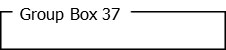 How did you first learn of MCAS’ bursary?How did you first learn of MCAS’ bursary?How did you first learn of MCAS’ bursary?How did you first learn of MCAS’ bursary?How did you first learn of MCAS’ bursary?How did you first learn of MCAS’ bursary?How did you first learn of MCAS’ bursary?How did you first learn of MCAS’ bursary?How did you first learn of MCAS’ bursary?How did you first learn of MCAS’ bursary?Have you previously applied for MCAS Bursary?Have you previously applied for MCAS Bursary?Have you previously applied for MCAS Bursary?Have you previously applied for MCAS Bursary?Have you previously applied for MCAS Bursary?Have you previously applied for MCAS Bursary?Have you previously applied for MCAS Bursary?Have you previously applied for MCAS Bursary?NoNoYesIf Yes, please provide details:-If Yes, please provide details:-If Yes, please provide details:-If Yes, please provide details:-If Yes, please provide details:-If Yes, please provide details:-Year:Amount:Amount:$      Year:Amount:Amount:$      Year:Amount:Amount:$      Year:Amount:Amount:$      Year:Amount:Amount:$      Do you have any relationship / affiliation with staff or board members of MCAS?                                                         Do you have any relationship / affiliation with staff or board members of MCAS?                                                         Do you have any relationship / affiliation with staff or board members of MCAS?                                                         Do you have any relationship / affiliation with staff or board members of MCAS?                                                         Do you have any relationship / affiliation with staff or board members of MCAS?                                                         Do you have any relationship / affiliation with staff or board members of MCAS?                                                         Do you have any relationship / affiliation with staff or board members of MCAS?                                                         Do you have any relationship / affiliation with staff or board members of MCAS?                                                         Do you have any relationship / affiliation with staff or board members of MCAS?                                                         Do you have any relationship / affiliation with staff or board members of MCAS?                                                         Do you have any relationship / affiliation with staff or board members of MCAS?                                                         Do you have any relationship / affiliation with staff or board members of MCAS?                                                         NoNoYesIf Yes, please provide details:-If Yes, please provide details:-If Yes, please provide details:-If Yes, please provide details:-If Yes, please provide details:-If Yes, please provide details:-Name:Relationship:Relationship:Name:Relationship:Relationship:Name:Relationship:Relationship:Name:Relationship:Relationship:Name:Relationship:Relationship:MCAS BURSARY APPLICATION 2020MCAS BURSARY APPLICATION 2020Name:Last 4 alphanumeric characters of NRIC (including alphabet) Eg. S****123XESSAY SUBMISSIONESSAY SUBMISSIONESSAY SUBMISSIONESSAY SUBMISSIONESSAY SUBMISSIONProvide your essay of about 500 words for the following questions:Provide your essay of about 500 words for the following questions:Provide your essay of about 500 words for the following questions:Provide your essay of about 500 words for the following questions:Provide your essay of about 500 words for the following questions:Provide your essay of about 500 words for the following questions:Provide your essay of about 500 words for the following questions:Provide your essay of about 500 words for the following questions:Provide your essay of about 500 words for the following questions:Provide your essay of about 500 words for the following questions:Provide your essay of about 500 words for the following questions:Provide your essay of about 500 words for the following questions:Provide your essay of about 500 words for the following questions:i) FOR FIRST-TIME APPLICANTSi) FOR FIRST-TIME APPLICANTSi) FOR FIRST-TIME APPLICANTSi) FOR FIRST-TIME APPLICANTSi) FOR FIRST-TIME APPLICANTSi) FOR FIRST-TIME APPLICANTSa)a)What is important to you?What is important to you?What is important to you?What is important to you?What is important to you?What is important to you?b)b)What are your goals and how are they reflected in your accomplishments?What are your goals and how are they reflected in your accomplishments?What are your goals and how are they reflected in your accomplishments?What are your goals and how are they reflected in your accomplishments?What are your goals and how are they reflected in your accomplishments?What are your goals and how are they reflected in your accomplishments?What are your goals and how are they reflected in your accomplishments?What are your goals and how are they reflected in your accomplishments?What are your goals and how are they reflected in your accomplishments?What are your goals and how are they reflected in your accomplishments?What are your goals and how are they reflected in your accomplishments?c)c)How will you be able to contribute to an islamic organisation and the muslim community upon your graduation?How will you be able to contribute to an islamic organisation and the muslim community upon your graduation?How will you be able to contribute to an islamic organisation and the muslim community upon your graduation?How will you be able to contribute to an islamic organisation and the muslim community upon your graduation?How will you be able to contribute to an islamic organisation and the muslim community upon your graduation?How will you be able to contribute to an islamic organisation and the muslim community upon your graduation?How will you be able to contribute to an islamic organisation and the muslim community upon your graduation?How will you be able to contribute to an islamic organisation and the muslim community upon your graduation?How will you be able to contribute to an islamic organisation and the muslim community upon your graduation?How will you be able to contribute to an islamic organisation and the muslim community upon your graduation?How will you be able to contribute to an islamic organisation and the muslim community upon your graduation?How will you be able to contribute to an islamic organisation and the muslim community upon your graduation?How will you be able to contribute to an islamic organisation and the muslim community upon your graduation?How will you be able to contribute to an islamic organisation and the muslim community upon your graduation?How will you be able to contribute to an islamic organisation and the muslim community upon your graduation?MCAS BURSARY APPLICATION 2020MCAS BURSARY APPLICATION 2020MCAS BURSARY APPLICATION 2020MCAS BURSARY APPLICATION 2020MCAS BURSARY APPLICATION 2020MCAS BURSARY APPLICATION 2020MCAS BURSARY APPLICATION 2020MCAS BURSARY APPLICATION 2020MCAS BURSARY APPLICATION 2020MCAS BURSARY APPLICATION 2020Name:Name:Last 4 alphanumeric characters of NRIC (including alphabet) Eg. S****123XLast 4 alphanumeric characters of NRIC (including alphabet) Eg. S****123XLast 4 alphanumeric characters of NRIC (including alphabet) Eg. S****123XLast 4 alphanumeric characters of NRIC (including alphabet) Eg. S****123XLast 4 alphanumeric characters of NRIC (including alphabet) Eg. S****123Xii) FOR REPEAT APPLICANTSii) FOR REPEAT APPLICANTSii) FOR REPEAT APPLICANTSii) FOR REPEAT APPLICANTSa)How has the previous bursary award benefitted you?How has the previous bursary award benefitted you?How has the previous bursary award benefitted you?How has the previous bursary award benefitted you?How has the previous bursary award benefitted you?How has the previous bursary award benefitted you?How has the previous bursary award benefitted you?b)How would you contribute as a volunteer at MCAS?How would you contribute as a volunteer at MCAS?How would you contribute as a volunteer at MCAS?How would you contribute as a volunteer at MCAS?How would you contribute as a volunteer at MCAS?How would you contribute as a volunteer at MCAS?How would you contribute as a volunteer at MCAS?c) Please describe the voluntary work done at MCAS if you have managed to do so.Please describe the voluntary work done at MCAS if you have managed to do so.Please describe the voluntary work done at MCAS if you have managed to do so.Please describe the voluntary work done at MCAS if you have managed to do so.Please describe the voluntary work done at MCAS if you have managed to do so.Please describe the voluntary work done at MCAS if you have managed to do so.Please describe the voluntary work done at MCAS if you have managed to do so.Please describe the voluntary work done at MCAS if you have managed to do so.Please describe the voluntary work done at MCAS if you have managed to do so.Please describe the voluntary work done at MCAS if you have managed to do so.d)Which area/s of service would you recommend MCAS to improve on? Please provide suggestions.Which area/s of service would you recommend MCAS to improve on? Please provide suggestions.Which area/s of service would you recommend MCAS to improve on? Please provide suggestions.Which area/s of service would you recommend MCAS to improve on? Please provide suggestions.Which area/s of service would you recommend MCAS to improve on? Please provide suggestions.Which area/s of service would you recommend MCAS to improve on? Please provide suggestions.Which area/s of service would you recommend MCAS to improve on? Please provide suggestions.Which area/s of service would you recommend MCAS to improve on? Please provide suggestions.Which area/s of service would you recommend MCAS to improve on? Please provide suggestions.Which area/s of service would you recommend MCAS to improve on? Please provide suggestions.Which area/s of service would you recommend MCAS to improve on? Please provide suggestions.MCAS BURSARY APPLICATION 2020MCAS BURSARY APPLICATION 2020Name:Last 4 alphanumeric characters of NRIC (including alphabet) Eg. S****123XDECLARATIONDECLARATIONDECLARATION By checking this box, I hereby,acknowledge that the acceptance of this application form by Muslim Converts’ Association of Singapore, henceforth termed as MCAS, does not indicate the success of the bursary being granted.declare that all the entries in this bursary application form including the attachments provided are true and correct.I declare that I have not wilfully supressed any material fact.authorize MCAS to disclose my personal information to its employees and Bursary panel for administration and record purposes.further authorize MCAS to send me communications relating to services, events, promotions or newsletters via electronic mail, mobile phone text messages and/or mailers by MCAS or by 3rd party vendors authorized by MCAS. MCAS represent to, warrant and undertake that collective consents have been obtained allowing MCAS to collect, use, process and disclose the personal data in accordance with the terms and conditions as stated in the MCAS Personal Data Protection Policy available on our website (http://www.mcas.sg/corporate/pdpa/).understand that it is my responsibility to report to MCAS any changes on any related relationship/affiliation. By checking this box, I hereby,acknowledge that the acceptance of this application form by Muslim Converts’ Association of Singapore, henceforth termed as MCAS, does not indicate the success of the bursary being granted.declare that all the entries in this bursary application form including the attachments provided are true and correct.I declare that I have not wilfully supressed any material fact.authorize MCAS to disclose my personal information to its employees and Bursary panel for administration and record purposes.further authorize MCAS to send me communications relating to services, events, promotions or newsletters via electronic mail, mobile phone text messages and/or mailers by MCAS or by 3rd party vendors authorized by MCAS. MCAS represent to, warrant and undertake that collective consents have been obtained allowing MCAS to collect, use, process and disclose the personal data in accordance with the terms and conditions as stated in the MCAS Personal Data Protection Policy available on our website (http://www.mcas.sg/corporate/pdpa/).understand that it is my responsibility to report to MCAS any changes on any related relationship/affiliation. By checking this box, I hereby,acknowledge that the acceptance of this application form by Muslim Converts’ Association of Singapore, henceforth termed as MCAS, does not indicate the success of the bursary being granted.declare that all the entries in this bursary application form including the attachments provided are true and correct.I declare that I have not wilfully supressed any material fact.authorize MCAS to disclose my personal information to its employees and Bursary panel for administration and record purposes.further authorize MCAS to send me communications relating to services, events, promotions or newsletters via electronic mail, mobile phone text messages and/or mailers by MCAS or by 3rd party vendors authorized by MCAS. MCAS represent to, warrant and undertake that collective consents have been obtained allowing MCAS to collect, use, process and disclose the personal data in accordance with the terms and conditions as stated in the MCAS Personal Data Protection Policy available on our website (http://www.mcas.sg/corporate/pdpa/).understand that it is my responsibility to report to MCAS any changes on any related relationship/affiliation. By checking this box, I hereby,acknowledge that the acceptance of this application form by Muslim Converts’ Association of Singapore, henceforth termed as MCAS, does not indicate the success of the bursary being granted.declare that all the entries in this bursary application form including the attachments provided are true and correct.I declare that I have not wilfully supressed any material fact.authorize MCAS to disclose my personal information to its employees and Bursary panel for administration and record purposes.further authorize MCAS to send me communications relating to services, events, promotions or newsletters via electronic mail, mobile phone text messages and/or mailers by MCAS or by 3rd party vendors authorized by MCAS. MCAS represent to, warrant and undertake that collective consents have been obtained allowing MCAS to collect, use, process and disclose the personal data in accordance with the terms and conditions as stated in the MCAS Personal Data Protection Policy available on our website (http://www.mcas.sg/corporate/pdpa/).understand that it is my responsibility to report to MCAS any changes on any related relationship/affiliation. By checking this box, I hereby,acknowledge that the acceptance of this application form by Muslim Converts’ Association of Singapore, henceforth termed as MCAS, does not indicate the success of the bursary being granted.declare that all the entries in this bursary application form including the attachments provided are true and correct.I declare that I have not wilfully supressed any material fact.authorize MCAS to disclose my personal information to its employees and Bursary panel for administration and record purposes.further authorize MCAS to send me communications relating to services, events, promotions or newsletters via electronic mail, mobile phone text messages and/or mailers by MCAS or by 3rd party vendors authorized by MCAS. MCAS represent to, warrant and undertake that collective consents have been obtained allowing MCAS to collect, use, process and disclose the personal data in accordance with the terms and conditions as stated in the MCAS Personal Data Protection Policy available on our website (http://www.mcas.sg/corporate/pdpa/).understand that it is my responsibility to report to MCAS any changes on any related relationship/affiliation. By checking this box, I hereby,acknowledge that the acceptance of this application form by Muslim Converts’ Association of Singapore, henceforth termed as MCAS, does not indicate the success of the bursary being granted.declare that all the entries in this bursary application form including the attachments provided are true and correct.I declare that I have not wilfully supressed any material fact.authorize MCAS to disclose my personal information to its employees and Bursary panel for administration and record purposes.further authorize MCAS to send me communications relating to services, events, promotions or newsletters via electronic mail, mobile phone text messages and/or mailers by MCAS or by 3rd party vendors authorized by MCAS. MCAS represent to, warrant and undertake that collective consents have been obtained allowing MCAS to collect, use, process and disclose the personal data in accordance with the terms and conditions as stated in the MCAS Personal Data Protection Policy available on our website (http://www.mcas.sg/corporate/pdpa/).understand that it is my responsibility to report to MCAS any changes on any related relationship/affiliation. By checking this box, I hereby,acknowledge that the acceptance of this application form by Muslim Converts’ Association of Singapore, henceforth termed as MCAS, does not indicate the success of the bursary being granted.declare that all the entries in this bursary application form including the attachments provided are true and correct.I declare that I have not wilfully supressed any material fact.authorize MCAS to disclose my personal information to its employees and Bursary panel for administration and record purposes.further authorize MCAS to send me communications relating to services, events, promotions or newsletters via electronic mail, mobile phone text messages and/or mailers by MCAS or by 3rd party vendors authorized by MCAS. MCAS represent to, warrant and undertake that collective consents have been obtained allowing MCAS to collect, use, process and disclose the personal data in accordance with the terms and conditions as stated in the MCAS Personal Data Protection Policy available on our website (http://www.mcas.sg/corporate/pdpa/).understand that it is my responsibility to report to MCAS any changes on any related relationship/affiliation. By checking this box, I hereby,acknowledge that the acceptance of this application form by Muslim Converts’ Association of Singapore, henceforth termed as MCAS, does not indicate the success of the bursary being granted.declare that all the entries in this bursary application form including the attachments provided are true and correct.I declare that I have not wilfully supressed any material fact.authorize MCAS to disclose my personal information to its employees and Bursary panel for administration and record purposes.further authorize MCAS to send me communications relating to services, events, promotions or newsletters via electronic mail, mobile phone text messages and/or mailers by MCAS or by 3rd party vendors authorized by MCAS. MCAS represent to, warrant and undertake that collective consents have been obtained allowing MCAS to collect, use, process and disclose the personal data in accordance with the terms and conditions as stated in the MCAS Personal Data Protection Policy available on our website (http://www.mcas.sg/corporate/pdpa/).understand that it is my responsibility to report to MCAS any changes on any related relationship/affiliation. By checking this box, I hereby,acknowledge that the acceptance of this application form by Muslim Converts’ Association of Singapore, henceforth termed as MCAS, does not indicate the success of the bursary being granted.declare that all the entries in this bursary application form including the attachments provided are true and correct.I declare that I have not wilfully supressed any material fact.authorize MCAS to disclose my personal information to its employees and Bursary panel for administration and record purposes.further authorize MCAS to send me communications relating to services, events, promotions or newsletters via electronic mail, mobile phone text messages and/or mailers by MCAS or by 3rd party vendors authorized by MCAS. MCAS represent to, warrant and undertake that collective consents have been obtained allowing MCAS to collect, use, process and disclose the personal data in accordance with the terms and conditions as stated in the MCAS Personal Data Protection Policy available on our website (http://www.mcas.sg/corporate/pdpa/).understand that it is my responsibility to report to MCAS any changes on any related relationship/affiliation. By checking this box, I hereby,acknowledge that the acceptance of this application form by Muslim Converts’ Association of Singapore, henceforth termed as MCAS, does not indicate the success of the bursary being granted.declare that all the entries in this bursary application form including the attachments provided are true and correct.I declare that I have not wilfully supressed any material fact.authorize MCAS to disclose my personal information to its employees and Bursary panel for administration and record purposes.further authorize MCAS to send me communications relating to services, events, promotions or newsletters via electronic mail, mobile phone text messages and/or mailers by MCAS or by 3rd party vendors authorized by MCAS. MCAS represent to, warrant and undertake that collective consents have been obtained allowing MCAS to collect, use, process and disclose the personal data in accordance with the terms and conditions as stated in the MCAS Personal Data Protection Policy available on our website (http://www.mcas.sg/corporate/pdpa/).understand that it is my responsibility to report to MCAS any changes on any related relationship/affiliation. By checking this box, I hereby,acknowledge that the acceptance of this application form by Muslim Converts’ Association of Singapore, henceforth termed as MCAS, does not indicate the success of the bursary being granted.declare that all the entries in this bursary application form including the attachments provided are true and correct.I declare that I have not wilfully supressed any material fact.authorize MCAS to disclose my personal information to its employees and Bursary panel for administration and record purposes.further authorize MCAS to send me communications relating to services, events, promotions or newsletters via electronic mail, mobile phone text messages and/or mailers by MCAS or by 3rd party vendors authorized by MCAS. MCAS represent to, warrant and undertake that collective consents have been obtained allowing MCAS to collect, use, process and disclose the personal data in accordance with the terms and conditions as stated in the MCAS Personal Data Protection Policy available on our website (http://www.mcas.sg/corporate/pdpa/).understand that it is my responsibility to report to MCAS any changes on any related relationship/affiliation. By checking this box, I hereby,acknowledge that the acceptance of this application form by Muslim Converts’ Association of Singapore, henceforth termed as MCAS, does not indicate the success of the bursary being granted.declare that all the entries in this bursary application form including the attachments provided are true and correct.I declare that I have not wilfully supressed any material fact.authorize MCAS to disclose my personal information to its employees and Bursary panel for administration and record purposes.further authorize MCAS to send me communications relating to services, events, promotions or newsletters via electronic mail, mobile phone text messages and/or mailers by MCAS or by 3rd party vendors authorized by MCAS. MCAS represent to, warrant and undertake that collective consents have been obtained allowing MCAS to collect, use, process and disclose the personal data in accordance with the terms and conditions as stated in the MCAS Personal Data Protection Policy available on our website (http://www.mcas.sg/corporate/pdpa/).understand that it is my responsibility to report to MCAS any changes on any related relationship/affiliation. By checking this box, I hereby,acknowledge that the acceptance of this application form by Muslim Converts’ Association of Singapore, henceforth termed as MCAS, does not indicate the success of the bursary being granted.declare that all the entries in this bursary application form including the attachments provided are true and correct.I declare that I have not wilfully supressed any material fact.authorize MCAS to disclose my personal information to its employees and Bursary panel for administration and record purposes.further authorize MCAS to send me communications relating to services, events, promotions or newsletters via electronic mail, mobile phone text messages and/or mailers by MCAS or by 3rd party vendors authorized by MCAS. MCAS represent to, warrant and undertake that collective consents have been obtained allowing MCAS to collect, use, process and disclose the personal data in accordance with the terms and conditions as stated in the MCAS Personal Data Protection Policy available on our website (http://www.mcas.sg/corporate/pdpa/).understand that it is my responsibility to report to MCAS any changes on any related relationship/affiliation. By checking this box, I hereby,acknowledge that the acceptance of this application form by Muslim Converts’ Association of Singapore, henceforth termed as MCAS, does not indicate the success of the bursary being granted.declare that all the entries in this bursary application form including the attachments provided are true and correct.I declare that I have not wilfully supressed any material fact.authorize MCAS to disclose my personal information to its employees and Bursary panel for administration and record purposes.further authorize MCAS to send me communications relating to services, events, promotions or newsletters via electronic mail, mobile phone text messages and/or mailers by MCAS or by 3rd party vendors authorized by MCAS. MCAS represent to, warrant and undertake that collective consents have been obtained allowing MCAS to collect, use, process and disclose the personal data in accordance with the terms and conditions as stated in the MCAS Personal Data Protection Policy available on our website (http://www.mcas.sg/corporate/pdpa/).understand that it is my responsibility to report to MCAS any changes on any related relationship/affiliation. By checking this box, I hereby,acknowledge that the acceptance of this application form by Muslim Converts’ Association of Singapore, henceforth termed as MCAS, does not indicate the success of the bursary being granted.declare that all the entries in this bursary application form including the attachments provided are true and correct.I declare that I have not wilfully supressed any material fact.authorize MCAS to disclose my personal information to its employees and Bursary panel for administration and record purposes.further authorize MCAS to send me communications relating to services, events, promotions or newsletters via electronic mail, mobile phone text messages and/or mailers by MCAS or by 3rd party vendors authorized by MCAS. MCAS represent to, warrant and undertake that collective consents have been obtained allowing MCAS to collect, use, process and disclose the personal data in accordance with the terms and conditions as stated in the MCAS Personal Data Protection Policy available on our website (http://www.mcas.sg/corporate/pdpa/).understand that it is my responsibility to report to MCAS any changes on any related relationship/affiliation.